О внесении изменений в постановление                                              администрации Ибресинского районаЧувашской Республикиот 09 июля 2019 г. №410                                     Администрация Ибресинского района Чувашской Республики постановляет:1. Внести в постановление администрации Ибресинского района Чувашской Республики от 09 июля 2019 г. № 410 «Об утверждении схемы расположения земельного участка на кадастровом плане территории Ширтанского сельского поселения Ибресинского района Чувашской Республики» следующие изменения:в абзаце 3, заменить Разрешенное использование: «для иных видов использования, характерных для населенных пунктов» на «земли свободные от прав третьих лиц».Заместитель главы администрацииИбресинского района – начальникотдела сельского хозяйства						В.Ф. ГавриловЕрмошкин М.П.т.2-2571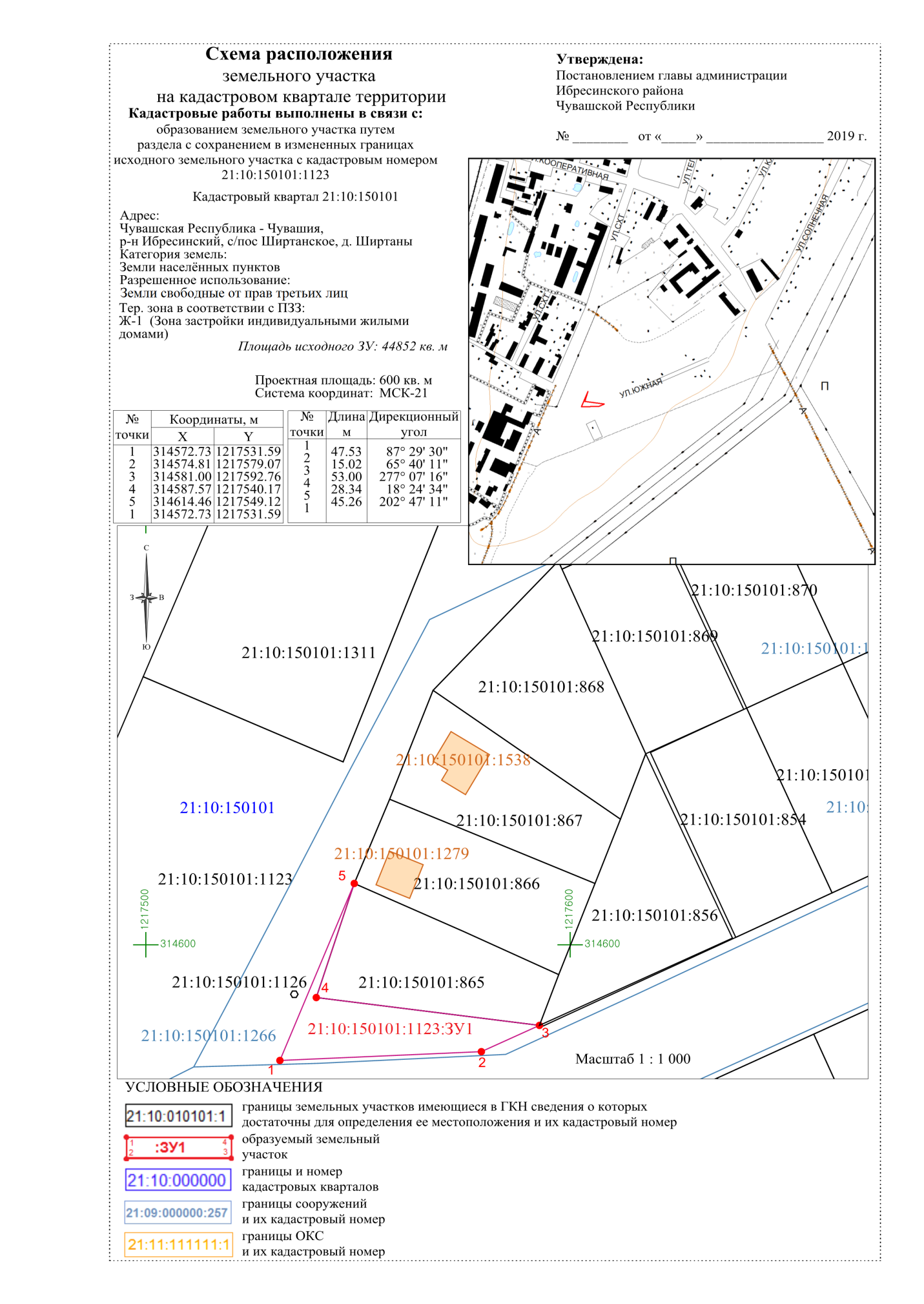 ЧĂВАШ РЕСПУБЛИКИ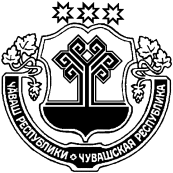 ЧУВАШСКАЯ РЕСПУБЛИКАЙĚПРЕÇ РАЙОНĚН АДМИНИСТРАЦИЙĚЙЫШĂНУ11.09.2019    551 №Йěпреç поселокěАДМИНИСТРАЦИЯ ИБРЕСИНСКОГО РАЙОНАПОСТАНОВЛЕНИЕ11.09.2019   № 551поселок Ибреси